                                                                                                                                                      УтверждаюПриказ директора колледжа                                                                                                                     от 25.05.2021г. №119/1РАБОЧАЯ ПРОГРАММа УЧЕБНОЙ ДИСЦИПЛИНЫЕН.01 Математика программа подготовки специалистов среднего звена  среднего профессионального образования  по специальности 26.02.03 Судовождение2021 гСОДЕРЖАНИЕПАСПОРТ ПРОГРАММЫ УЧЕБНОЙ ДИСЦИПЛИНЫ«ЕН.01. МАТЕМАТИКА»Область применения программыПрограмма учебной дисциплины является частью основной профессиональной образовательной программы в соответствии с ФГОС по специальности среднего профессионального образования 26.02.03 СудовождениеМесто учебной дисциплины в структуре программы подготовки специалистов среднего звена:Рабочая программа учебной дисциплины «ЕН.01. Математика» предназначена для изучения математики в организациях среднего профессионального образованияДисциплина «ЕН.01 Математика» входит в обязательную часть математического и общего естественнонаучного цикла образовательной программы среднего профессионального образования – программы подготовки специалистов среднего звена – по специальности 26.02.03 Судовождение. Изучение данного учебного курса является необходимой основой для последующего изучения дисциплины профессиональной подготовки, а также для прохождения учебной и производственной практик, подготовки студентов к государственной итоговой аттестации.Цели и задачи учебной дисциплины – требования к результатам освоения учебной дисциплины:Целью дисциплины является овладение системой математических знаний и умений, необходимых для применения в практической деятельности, изучения смежных дисциплин, продолжения образования; формирование математического мышления.Задачи дисциплины:формировать представления о системы знаний и умений, связанных с представлением информации с помощью математических средств;формировать представления о системе математических знаний и умений, необходимых для понимания основ процесса математического моделирования и статистической обработки информации в профессиональной области;формировать готовность к актуализации межпредметных знаний, способствующих пониманию особенностей представления и обработки информации средствами математики;формировать способность к обеспечению условий для активизации познавательной деятельности студентов и формирования у них опыта математической деятельности в ходе решения прикладных задач, специфических для области их профессиональной деятельности;формировать умения работы с интерактивной доской при изучении геометрического материала.Компетенции, на формирование которых направлен процесс изучения дисциплиныобщие компетенции:организовывать собственную деятельность, определять методы решения профессиональных задач, оценивать их эффективность и качество (ОК-2);осуществлять поиск, анализ и оценку информации, необходимой для постановки и решения профессиональных задач, профессионального и личностного развития (ОК-4);использовать информационно-коммуникационные технологии для совершенствования профессиональной деятельности (ОК-5).В результате изучения обязательной части цикла обучающийся по общепрофессиональным дисциплинам долженуметь:применять математические методы для решения профессиональных задач;решать комбинаторные задачи, находить вероятность событий;анализировать	результаты	измерения	величин	с	допустимой погрешностью, представлять их графически;выполнять приближенные вычисления;проводить элементарную статистическую обработку информации и результатов исследований;знать:понятие множества, отношения между множествами, операции надними;основные комбинаторные конфигурации;способы вычисления вероятности событий;этапы	развития	понятий	натурального	числа	и	нуля;	системысчисления;понятие положительной скалярной величины, процесс ее измерения;стандартные единицы величин и соотношения между ними;понятия текстовой задачи и процесса ее решения;правила	приближенных	вычислений,	нахождения	процентного соотношения;историю развития геометрии;основные	свойства	геометрических	фигур	на	плоскости	и	в пространстве.Рекомендуемое	количество	часов	на	освоение	программы учебной дисциплины:обязательной аудиторной учебной нагрузки обучающегося 72 часов; самостоятельной работы обучающегося - часов.2 СТРУКТУРА И СОДЕРЖАНИЕ УЧЕБНОЙ ДИСЦИПЛИНЫ2.1. Объем учебной дисциплины и виды учебной работыТематический план и содержание учебной дисциплины «ЕН.01 МАТЕМАТИКА»Для характеристики уровня освоения учебного материала используются следующие обозначения:– ознакомительный (узнавание ранее изученных объектов, свойств);– репродуктивный (выполнение деятельности по образцу, инструкции или под руководством)– продуктивный (планирование и самостоятельное выполнение деятельности, решение проблемных задач)2.3. Интерактивные формы занятий3. УСЛОВИЯ РЕАЛИЗАЦИИ УЧЕБНОЙ ДИСЦИПЛИНЫТребования	к	минимальному	материально-техническому обеспечениюРеализация учебной дисциплины «ЕН.01 Математика» требует наличия учебного кабинета теоретического обучения.Оборудование учебного кабинета:автоматизированное рабочее место преподавателя;посадочные места для обучающихся;комплект учебно-методической документации. Технические средства обучения:экран;мультимедийный проектор;доска.Оборудование лаборатории и рабочих мест лаборатории:автоматизированное рабочее место преподавателя;посадочные места обучающихся;мультимедиапроектор;экран.Информационное обеспечение обученияПеречень рекомендуемых учебных изданий, Интернет-ресурсов, дополнительной литературыОсновные источникиДадаян, А. А. Математика для педагогических училищ: учебник / А. А. Дадаян. – М. : ФОРУМ: ИНФРА-М, 2016. – 510 с.Дадаян, А. А. Сборник задач по математике: учеб. пособие / А. А. Дадаян. – 3-е изд. – М. : ФОРУМ, 2016. – 352 с.Стойлова, Л. П., Конобеева, Е. А., Конобеева, Т. А. Математика. Сборник задач: учеб. пособие / Л. П. Стойлова, Е. А. Конобеева, Т. А. Конобеева и др. – М. : Академия, 2016. – 238 с.Дополнительные источникиАлександров, А. Д. Геометрия. 10-11 классы : учеб. для общеобразоват. учреждений / А. Д. Александров, А. Л. Вернер, В. И. Рыжик ; Рос. акад. наук; Рос. акад. образования. – 4-е изд. – М. : Просвещение, 2017. – 240 с.Александров, А. Д. Геометрия. 11 класс : учеб. для школ с углубл. изучением математики / А. Д. Александров, А. Л. Вернер, В. И. Рыжик ; Рос. акад. наук; Рос. акад. образования. – 3-е изд. – М. : Просвещение, 2016. – 319 с.Атанасян, Л. С. Геометрия : учеб. пособие : в 2 ч. Ч. 2 / Л. С. Атанасян, В. Т. Базылев. – 2-е изд., стер. – М. : КНОРУС, 2017. – 422 с.Базы данных, информационно-справочные и поисковые системыМатематический портал [Электронный ресурс]. Режим доступа: http://www.allmath.ru/mathan.htmРепетиционное и контрольное тестирование по математике на сайте информационно-методической поддержки Федерального Интернет-экзамена в сфере профессионального образования (ФЭПО) [Электронный ресурс]. Режим доступа: http://www.fepo.ru.4. КОНТРОЛЬ И ОЦЕНКА РЕЗУЛЬТАТОВ ОСВОЕНИЯ  УЧЕБНОЙ ДИСЦИПЛИНЫКонтроль и оценка результатов освоения учебной дисциплины осуществляется преподавателем в процессе проведения практических занятий и лабораторных работ, тестирования, а также выполнения обучающимися индивидуальных заданий, проектов, исследований.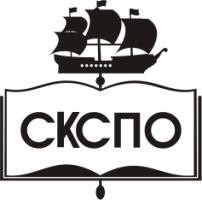 государственное автономное профессиональное образовательное учреждение Самарской области«Самарский колледж сервиса производственного оборудования имени Героя Российской ФедерацииЕ.В. Золотухина»1. Паспорт программы учебной дисциплины ………………………….....32. Структура и содержание учебной дисциплины ……………………….53. Условия реализации учебной дисциплины …………………………….84. Контроль и оценка результатов освоения учебной дисциплины ……10Вид учебной работыОбъем часовОбязательная аудиторная учебная нагрузка (всего)72Самостоятельная работа обучающегося (всего)-в том числе:аттестация в форме диф. зачетаттестация в форме диф. зачетНаименование разделов и темСодержание учебного материала, лабораторные работы и практические занятия, самостоятельная работа обучающихся, курсовая работа (проект)Содержание учебного материала, лабораторные работы и практические занятия, самостоятельная работа обучающихся, курсовая работа (проект)Объем часовУровень освоения12234Тема 1.Множества и операции над нимиСодержание учебного материалаСодержание учебного материала123Тема 1.Множества и операции над ними1Понятие множества и способы задания множеств. Операции над множествами.123Тема 1.Множества и операции над ними2Отношения между множествами. Пересечение и объединение множеств. Вычитаниемножеств. Дополнение подмножества.123Тема 1.Множества и операции над ними3Декартово произведение множеств. График декартова произведения множеств.123Тема 1.Множества и операции над ними4Разбиение множеств на классы.123Тема 1.Множества и операции над нимиПрактические занятия: «Отношения между множествами. Пересечение и объединениемножеств. Вычитание множеств. Дополнение подмножества».Практические занятия: «Отношения между множествами. Пересечение и объединениемножеств. Вычитание множеств. Дополнение подмножества».33Тема 1.Множества и операции над нимиСамостоятельная работа обучающихся: подготовка доклада по теме: «Операции надмножествами», создание презентации по теме: «Разбиение множеств на классы».Самостоятельная работа обучающихся: подготовка доклада по теме: «Операции надмножествами», создание презентации по теме: «Разбиение множеств на классы».-3Тема 2.Целые неотрицательные числаСодержание учебного материалаСодержание учебного материала113Тема 2.Целые неотрицательные числа1Из истории возникновения понятия натурального числа. Этапы развития понятиянатурального числа и нуля.112Тема 2.Целые неотрицательные числа2Действия на множестве целых неотрицательных чисел. Десятичная система счисления.Позиционные системы счисления, отличные от десятичной.112Тема 2.Целые неотрицательные числаПрактические занятия: «Этапы развития понятия натурального числа и нуля».Практические занятия: «Этапы развития понятия натурального числа и нуля».32Тема 2.Целые неотрицательные числаСамостоятельная работа обучающихся: создание презентации по теме: «Натуральныечисла», подготовка доклада по теме: «Этапы развития понятия натурального числа и нуля».Самостоятельная работа обучающихся: создание презентации по теме: «Натуральныечисла», подготовка доклада по теме: «Этапы развития понятия натурального числа и нуля».-2Тема 3. Элементы математической статистикиСодержание учебного материалаСодержание учебного материала62Тема 3. Элементы математической статистики1Случайные величины. Математическое ожидание. Дисперсия.62Тема 3. Элементы математической статистики2Функция распределения вероятностей случайной величины. Элементы математическойстатистики.62Тема 3. Элементы математической статистики3Приближенные вычисления. Методы математической статистики.62Тема 3. Элементы математической статистикиПрактические занятия: «Случайные величины. Математическое ожидание. Дисперсия».Практические занятия: «Случайные величины. Математическое ожидание. Дисперсия».32Тема 3. Элементы математической статистикиСамостоятельная работа обучающихся: создание математического кроссворда.Самостоятельная работа обучающихся: создание математического кроссворда.-2Тема 4. ВеличиныСодержание учебного материалаСодержание учебного материала93Тема 4. Величины1История возникновения и развития единиц величин. Величина и её измерение.93Тема 4. Величины2Величины, изучаемые в курсе математики начальной школы.93Тема 4. ВеличиныПрактические занятия: «Величина и её измерение».Практические занятия: «Величина и её измерение».63Тема 4. ВеличиныСамостоятельная работа обучающихся: подготовка доклада на тему: «ИсторияСамостоятельная работа обучающихся: подготовка доклада на тему: «История-3возникновения и развития единиц величин».возникновения и развития единиц величин».Тема 5.Текстовая задача и процесс ее решенияСодержание учебного материалаСодержание учебного материала92Тема 5.Текстовая задача и процесс ее решения1Понятие текстовой задачи. Структура текстовой задачи. Методы и способы решениятекстовых задач.92Тема 5.Текстовая задача и процесс ее решения2Этапы решения текстовой задачи. Приемы поиска плана решения задачи и еговыполнение.92Тема 5.Текстовая задача и процесс ее решенияПрактические занятия: «Этапы решения текстовой задачи. Приемы поиска плана решениязадачи и его выполнение».Практические занятия: «Этапы решения текстовой задачи. Приемы поиска плана решениязадачи и его выполнение».72Тема 5.Текстовая задача и процесс ее решенияСамостоятельная работа обучающихся: создание алгоритма решения текстовой задачи,доклада по теме: «Структура текстовой задачи».Самостоятельная работа обучающихся: создание алгоритма решения текстовой задачи,доклада по теме: «Структура текстовой задачи».-2Тема 6. Элементы геометрииСодержание учебного материалаСодержание учебного материала83Тема 6. Элементы геометрии1Из истории возникновения и развития геометрии. Плоские геометрические фигуры.83Тема 6. Элементы геометрии2Преобразования геометрических фигур. Пространственные геометрические фигуры.83Тема 6. Элементы геометрииПрактические занятия: «Плоские геометрические фигуры. Преобразования геометрическихфигур. Пространственные геометрические фигуры».Практические занятия: «Плоские геометрические фигуры. Преобразования геометрическихфигур. Пространственные геометрические фигуры».43Тема 6. Элементы геометрииСамостоятельная работа обучающихся: реферат на тему «Построение геометрическихфигур на плоскости и в пространстве».Самостоятельная работа обучающихся: реферат на тему «Построение геометрическихфигур на плоскости и в пространстве».-3Всего:Всего:Всего:72№ п/пТема занятияВид занятияИнтерактивная форма1Понятие множества и способы задания множеств.ЛИнтерактивное выступление2Понятие множества и способы задания множествПЗРабота в группах3Операции над множествами.ПЗРабота в группах4Декартово произведение множеств.ЛИнтерактивное выступление5График декартова произведения множеств.ЛИнтерактивное выступление6Разбиение множеств на классы.ЛДискуссия7Десятичная система счисления.ЛИнтерактивное выступление8Позиционные системы счисления, отличные от десятичной.ПЗРабота в группах9Математическое ожидание.ПЗДискуссия10Дисперсия.ЛИнтерактивное выступление11Методы математической статистики.ЛИнтерактивное выступление12Функция распределения вероятностей случайной величины.Л«Мозговой штурм»13Элементы математической статистики.ПЗРабота в группах14Из истории возникновения понятия натурального числа.Л«Мозговой штурм»15Этапы развития понятия натурального числа и нуля.ЛИнтерактивное выступление16История возникновения и развития единиц величин.ПЗРабота в группах17Величины, изучаемые в курсе математики начальной школы.ПЗДискуссия18Понятие текстовой задачи.ЛДискуссия19Понятие текстовой задачи.ПЗРабота в группах20Приемы поиска плана решения задачи и его выполнение.ПЗРабота в группах21Этапы решения текстовой задачи.ЛДискуссия22Из истории возникновения и развития геометрии.Л«Мозговой штурм»23Пространственные геометрические фигуры.ЛИнтерактивное выступление24Преобразования геометрических фигур.ПЗРабота в группах24 занятия в интерактивной форме составляют 40 % аудиторных занятий24 занятия в интерактивной форме составляют 40 % аудиторных занятий24 занятия в интерактивной форме составляют 40 % аудиторных занятий24 занятия в интерактивной форме составляют 40 % аудиторных занятийРезультаты обучения(освоенные умения, усвоенные знания)Формы и методы контроля и оценкирезультатов обученияуметь применять математические методы для решения профессиональных задачПрактические заданияСамостоятельная работа Контрольная работауметь решать комбинаторные задачи, находитьвероятность событийСамостоятельная работаКонтрольная работауметь анализировать результаты измерения величин	с	допустимой	погрешностью,представлять их графическиСамостоятельная работа Контрольная работауметь выполнять приближенные вычисленияСамостоятельная работаКонтрольная работауметь	проводить	элементарнуюстатистическую	обработку	информации	и результатов исследованийПрактические заданияСамостоятельная работа Контрольная работазнать понятие множества, отношения между множествами, операции над нимиФронтальный опрос РефератКонтрольная работазнать основные комбинаторные конфигурацииФронтальный опросРеферат Контрольная работазнать	способы	вычисления	вероятности событийФронтальный опрос РефератКонтрольная работазнать этапы развития понятий натурального числа и нуля; системы счисленияФронтальный опрос РефератКонтрольная работазнать	понятие	положительной	скалярной величины, процесс ее измеренияФронтальный опрос РефератКонтрольная работазнать	стандартные	единицы	величин	иФронтальный опроссоотношения между нимиРефератКонтрольная работазнать понятия текстовой задачи и процесса ее решенияФронтальный опросРеферат Контрольная работазнать	правила	приближенных	вычислений, нахождения процентного соотношенияФронтальный опросРеферат Контрольная работазнать историю развития геометрииФронтальный опросРеферат Контрольная работазнать	основные	свойства	геометрическихфигур на плоскости и в пространствеФронтальный опросКонтрольная работа